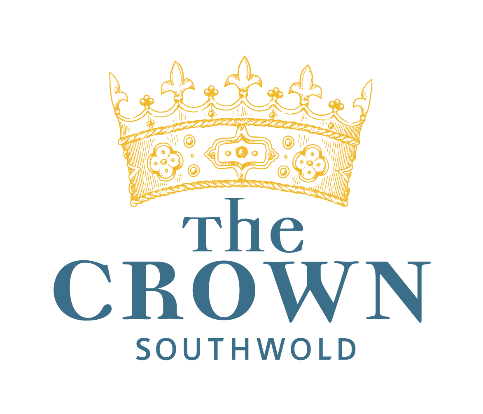 Snacks(gf/pb)Pecorino and truffle mixed nuts175        £3.50(gf/pb)Marinated olives144£4.50Harry’s breads, flavoured butter298        £6.00Blythburgh pork and Parmesan cocktail sausage rolls225        £4.00Lane farm Suffolk salami, pickles190        £4.00(gf)Marinated anchovies, capers, Aleppo pepper210        £4.00Starters(v)Wild garlic soup, seeded sour dough & St.Jude curd bruschetta 680£10.00(gfa)Roasted pepper, pancetta & bitter leaf salad, croutons, parmesan, poached Low farm egg 595£11.00New season Cromer crab and prawn arancini, pickled fennel, sea lettuce, bisque sauce700     £13.50Sauteed chicken livers on toasted brioche, green peppercorn, madeira and wild garlic sauce750      £11.00(pb)Watermelon, olive & vegan Feta salad, toasted seeds, balsamic glaze490      £11.00(v)Grilled goat’s halloumi, herb falafel, preserved lemon, pomegranate, harissa yoghurt650£12.00Mains(gf)Roast Blythburgh pork chop, Pomme Anna, Bramley apple puree,                                                                 charred Hispi cabbage, crispy nero, Wild Wave cider sauce     905    £23.00(gf)Poached chicken breast, Chanterelle mushrooms, roast parsley root, wild garlic,                                    Madeira chicken sauce850£25.0032 day aged sirloin steak, chunky chips, charred gem,                                                                                            black garlic emulsion, crispy onions, beef butter985£29.00(gf)Roast Skrei cod Fillet, sauteed potatoes, Wangford greens, seaweed & Aleppo pepper butter875    £24.00(gf)Pan fried hake fillet, chorizo, onions, roast pepper, chickpeas, potato, capers, wild garlic aioli810£23.50(v,gf)Parmigiana Di Melanzane : Roast aubergine, tomato chilli sauce, smoked English Mozzarella, Parmesan, Fen Farm cultured cream, rocket salad810£20.00(pb, gf)Miso glazed roast cauliflower, sesame seeds, pickled ginger, roast peanuts, Katsu sauce, Kombu rice780      £20.00(pb)Beetroot braised pearl barley ’Risotto’, purple sprouting broccoli, mushrooms, wild garlic     723£19.50(gf)Adnams Ease Up IPA battered fish and chips, mushy peas, wally, curry sauce, tartare sauce50p from every fish and chips purchased is donated to support the charitable works of the Adnams Community Trust995£20.50Sides(pb,gf)Chunky chips 412        £4.95(gf)Truffle oil and Parmesan fries516£4.95(v,gf)Sautéed Maris Peer potatoes210 £4.95(v,gf)Wangford greens, garlic butter380        £4.95(pb,gf)Braised red cabbage205        £4.95(pb/gf)Wangford sprouting broccoli, toasted seeds, lemon oil250        £4.95Pudding(gf)Mr Barret’s honey & rhubarb panacotta, rhubarb & hibiscus compote,                                                        pomegranate sorbet, toasted almonds715        £9.50(v)70% dark chocolate ganache, blood orange & pistachio tart, pistachio ice cream 710      £10.00(v,gf)Mr Barrett’s honey & miso crème brulee700£9.50(v)Tiramisu profiteroles, coffee & chocolate caramel, coffee ice cream684       £9.50(gf)Citrus meringue, lemon curd, posset truffle, lemon curd ice cream, blood orange710        £9.50(pb,gf)Suffolk Meadow ice creams & sorbets (per scoop)70/40        £2.50Selection of British artisan cheeses, crackers, tracklements652     £14.00Petit Fours for tea/coffeeChocolate truffles:    White chocolate and Adnams Copper House Gin                                      Dark chocolate and Adnams Spirit of Broadside         £3.50 per pair         £3.50 per pair